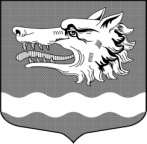 Администрация муниципального образования Раздольевское сельское поселение муниципального образования Приозерский муниципальный район Ленинградской областиПОСТАНОВЛЕНИЕ  03 сентября 2018 года                                                                                № 146Об утверждении Порядка по установлению размера платы за содержание жилого помещения для собственников жилых помещений,  не принявших решение о выборе способа управления многоквартирным домом и для нанимателей жилого помещения, занимаемого по договору социального найма или договору найма жилого помещения муниципального жилищного фонда, принятию решений об установлении размера платы за содержание жилого помещения, а также по установлению порядка определения предельных индексов изменения размера такой платыВ соответствии со статьями 12, 156, 158 Жилищного кодекса Российской Федерации, Федеральным законом от 06.10.2003 № 131-ФЗ «Об общих принципах организации местного самоуправления в Российской Федерации», приказом Минстроя России от 06 апреля 2018 года № 213/пр «Об утверждении Методических рекомендаций по установлению размера платы за жилое помещение для собственников жилых помещений, которые не приняли решение о выборе способа управления многоквартирным домом, решение об установлении размера платы за содержание жилого помещения, а также по установлению порядка определения предельных индексов изменения размера такой платы», Правилами содержания общего имущества в многоквартирном доме, утвержденных Постановлением Правительства Российской Федерации от 13.08.2006 № 491, Правилами осуществления деятельности по управлению многоквартирными домами, утвержденными постановлением Правительства Российской Федерации от 15 мая 2013 г. № 416, Правилами оказания услуг и работ, необходимых для обеспечения надлежащего содержания  общего имущества в многоквартирном доме, Минимальным перечнем услуг и работ, необходимых для обеспечения надлежащего содержания общего имущества в многоквартирном доме, утвержденными постановлением Правительства Российской федерации от 3 апреля 2013 г. № 290 (далее – Минимальный перечень) и Уставом муниципального образования Раздольевское сельское поселение муниципального образования Приозерский муниципальный район Ленинградской области, администрация  муниципального образования Раздольевское сельское поселение муниципального образования Приозерский муниципальный район Ленинградской области ПОСТАНОВЛЯЕТ: 1. Утвердить порядок по установлению размера платы за содержание жилого помещения для собственников жилых помещений,  не принявших решение о выборе способа управления многоквартирным домом и для нанимателей жилого помещения, занимаемого по договору социального найма или договору найма жилого помещения муниципального жилищного фонда, принятию решений об установлении размера платы за содержание жилого помещения, а также по установлению порядка определения предельных индексов изменения размера такой платы, приложение 1.2. Настоящее постановление подлежит официальному опубликованию и размещению на официальном сайте администрации муниципального образования Раздольевское сельское поселение и вступает в силу с момента его официального опубликования.3. Контроль за исполнением настоящего постановления возложить на заместителя главы администрации Шехмаметьеву А.Ш. Глава администрации                                                                         А.Г.СоловьевА.Ш.Шехмаметьева,66-718Разослано: дело-2, ОКХ-1.Приложение  №1Утвержден:
постановлением администрацииМО Раздольевское сельское поселение МО Приозерский муниципальный район Ленинградской областиОт 03.09.2018г. № 146П О Р Я Д О Кустановления размера платы за содержание жилого помещения для собственников жилых помещений,  не принявших решение о выборе способа управления многоквартирным домом и для нанимателей жилого помещения, занимаемого по договору социального найма или договору найма жилого помещения муниципального жилищного фонда, принятию решений об установлении размера платы за содержание жилого помещения, а также по установлению порядка определения предельных индексов изменения размера такой платы1. Общие положения 1.1.Настоящий Порядок установления размера платы за содержание жилого помещения для собственников жилых помещений,  не принявших решение о выборе способа управления многоквартирным домом и для нанимателей жилого помещения, занимаемого по договору социального найма или договору найма жилого помещения муниципального жилищного фонда, принятию решений об установлении размера платы за содержание жилого помещения, а также по установлению порядка определения предельных индексов изменения размера такой платы разработан в соответствии с Жилищным кодексом Российской Федерации, Федеральным законом от 06.10.2003 № 131-ФЗ «Об общих принципах организации местного самоуправления в Российской Федерации», приказом Минстроя России от 06 апреля 2018 года № 213/пр «Об утверждении Методических рекомендаций по установлению размера платы за жилое помещение для собственников жилых помещений, которые не приняли решение о выборе способа управления многоквартирным домом, решение об установлении размера платы за содержание жилого помещения, а также по установлению порядка определения предельных индексов изменения размера такой платы», Правилами содержания общего имущества в многоквартирном доме, утвержденных Постановлением Правительства Российской Федерации от 13.08.2006 № 491, Правилами осуществления деятельности по управлению многоквартирными домами, утвержденными постановлением Правительства Российской Федерации от 15 мая 2013 г. № 416, Правилами оказания услуг и работ, необходимых для обеспечения надлежащего содержания  общего имущества в многоквартирном доме, Минимальным перечнем услуг и работ, необходимых для обеспечения надлежащего содержания общего имущества в многоквартирном доме, утвержденными постановлением Правительства Российской федерации от 3 апреля 2013 г. № 290 (далее – Минимальный перечень) и Уставом муниципального образования Раздольевское сельское поселение муниципального образования Приозерский муниципальный район Ленинградской области2. Определение типа многоквартирного дома 2.1. Тип многоквартирного дома рекомендуется определять исходя из его конструктивных и технических характеристик, степени благоустройства и перечня инженерного оборудования, входящего в состав общего имущества многоквартирного дома. 3. Определение размера платы за содержание жилого помещения в многоквартирном доме 3.1. В соответствии с пунктом 2 части 1 статьи 154 Жилищного кодекса Российской Федерации размер платы за содержание жилого помещения рекомендуется определять как сумму платы за услуги и работы по управлению многоквартирным домом, содержанию и текущему ремонту общего имущества в многоквартирном доме и за холодную воду, горячую воду, электрическую энергию, потребляемые при использовании и содержании общего имущества в многоквартирном доме, за отведение сточных вод в целях содержания общего имущества в многоквартирном доме (далее - коммунальные ресурсы, потребляемые при использовании и содержании общего имущества в многоквартирном доме). 3.2. Определение размера платы за содержание жилого помещения в многоквартирном доме рекомендуется осуществлять исходя из Минимального перечня без включения в нее платы за коммунальные ресурсы, потребляемые при использовании и содержании общего имущества в многоквартирном доме. 3.3. Размер платы за содержание жилого помещения в многоквартирном доме рекомендуется определять по типам многоквартирных домом посредством расчета среднего значения размеров платы за содержание жилого помещения, утвержденных исходя из Минимального перечня общими собраниями собственников помещений в однотипных многоквартирных домах, расположенных на территории субъекта Российской Федерации, в составе которого находится муниципальное образование, действующих на момент осуществления расчета (определения) размера платы за содержание жилого помещения в многоквартирном доме и не предусматривающих дополнительных работ и услуг (далее - среднее значение размеров платы). 3.4. При осуществлении расчета (определения) средних значений размеров платы рекомендуется использовать информацию о принятых общими собраниями собственников помещений в многоквартирных домах решениях об утверждении платы за содержание жилого помещения исходя из Минимального перечня и не предусматривающих дополнительных работ и услуг, размещенную в государственной информационной системе жилищно-коммунального хозяйства, а при ее отсутствии в указанной системе - информацию, хранящуюся в органе государственного жилищного надзора субъекта Российской Федерации, посредством обращения в такой орган. 3.5. Среднее значение размеров платы в отношении каждого типа многоквартирных домов рекомендуется определять как отношение суммы размеров платы за содержание жилого помещения в однотипных многоквартирных домах, к количеству таких многоквартирных домов, принятому для расчета. 3.6. Плату за содержание жилого помещения в многоквартирном доме рекомендуется устанавливать на срок не более трех лет с возможностью проведения ее ежегодной индексации с учетом индекса потребительских цен на текущий год, установленного действующим Прогнозом социально-экономического развития Российской Федерации (далее - индекс потребительских цен). Размер платы рекомендуется определять в рублях на 1 квадратный метр помещения (жилого, нежилого) в многоквартирном доме в месяц. 4. Порядок определения предельных индексов изменения размера платы за содержание жилого помещения для собственников жилых помещений, которые не приняли решение о выборе способа управления многоквартирным домом, решение об установлении размера платы за содержание жилого помещения 4.1. Предельный индекс изменения размера платы за содержание жилого помещения для собственников жилых помещений, которые не приняли решение о выборе способа управления многоквартирным домом, решение об установлении размера платы за содержание жилого помещения, рекомендуется определять равным индексу потребительских цен. 